Figure S2. Adult Closed Arm Activity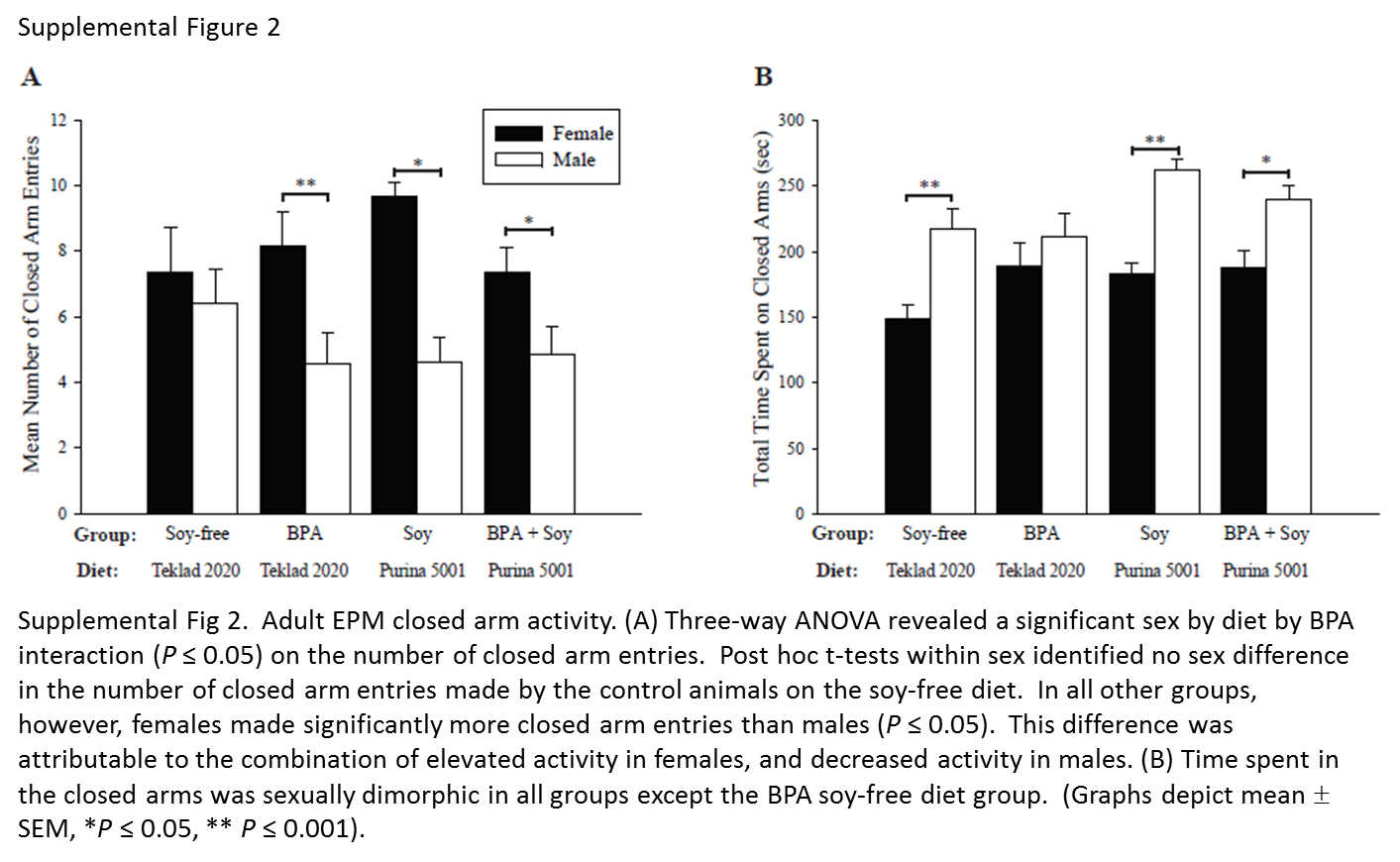 